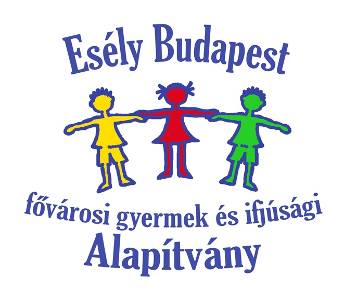 Pályázati kiírás"Élmények tábora Tatán" az EFOP-1.2.12-17-2017-00004 projekt keretében.Az Esély Budapest Fővárosi Gyermek és Ifjúsági Alapítvány táborozási pályázatot hirdet 1.-11. évfolyamos tanulók és kísérőik részére.A pályázat célja:Az Esély Budapest Fővárosi Gyermek és Ifjúsági Alapítvány –továbbiakban Alapítvány– kuratóriuma térítésmentes táborozásra pályázatot hirdet. A pályázattal elnyerhető támogatást az Alapítvány táborozási szolgáltatás formájában nyújtja. A pályázattal elnyerhető támogatásra kizárólag a pályázati felhívásban meghatározott feltételeknek maradéktalanul megfelelő kedvezményezettek jogosultak.A nyilvános pályázatra jelentkezhet minden olyan általános- és középiskola, alapítványok, nevelőotthonok, melyek nem a Közép-Magyarországi régióban működnek. Tanulói között lehetnek hátrányos helyzetűek vagy fogyatékkal élők is és a pályázati feltételeknek megfelelnek.Kedvezményezettek köre:Magyarország hat felzárkózó régiójában működő oktatási intézmény 1-11. évolyamos tanulói. Előnyt élveznek a hátrányos vagy halmozottan hátrányos, illetve fogyatékkal élő  tanulók, továbbá kísérői tanáraik. A pályázat beadását megelőzően „Jelentkezési lapot” szükséges minden jelentkezőnek kitölteni és a megadott e-mail címre visszaküldeni, melynek határideje:Tavaszi szünetre jelentkezők esetén 2019. február 28, nyári turnusokra 2019. március 31.A „Jelentkezési lapot” le lehet tölteni az alapítvány honlapjáról  www.eselybudapest.hu  vagy kérésre megküldjük elektronikus levélben.A beküldött jelentkezéseket az Alapítvány megvizsgálja, és minden jelentkezőt értesít 2019. április 15-ig (tavaszi szünetre jelentkezők esetén március 15-ig). Azokat is értesítjük, akik a feltételeknek valamilyen okból nem a felelnek meg. Általános pályázati feltételek:Pályázni a pályázó által az Alapítvány honlapján a regisztrálást követően, elektronikus úton – www.eselybudapest.hu – beküldött pályázattal lehet. A regisztrációs és pályázati felület 2019. március 1-jén fog megnyílni!Egyéb tudnivalók:Csoportok létszáma, kísérők:- Felnőtt kísérő részvételét kell biztosítani. A pályázaton való részvétellel a kísérő vállalja, hogy a kedvezményezett csoport kísérőjeként kizárólagosan ellátja a gyermekek felügyeletét, illetve segíti a tábori programokon való részvételüket, valamint folyamatosan együttműködik a tábor vezetésével;- Amennyiben a csoportban legalább 5 fő sajátos nevelési igényű gyermek kerül regisztrálásra, úgy a csoport mellé a pályázónak 2 felnőtt kísérőt kell biztosítania.  - A fogyatékkal élő csoportok esetében egyedi elbírálás alapján történik a kísérők számának meghatározása.- A jelentkezők a beküldést követően visszaigazoló e-mailt kapnak.- A hibásan, hiányosan, vagy nem feldolgozható adatokkal ellátott, illetve határidő után beérkezett jelentkezések érvénytelennek minősülnek.- Az adatok valóságtartalmát az Alapítvány ellenőrizheti.- A pályázattal elnyerhető táborozási támogatás nem terjed ki a tábor helyszínére történő utazás megszervezésére, valamint az utazás költségeire.A projekt tartalma:Az Alapítvány teljes körű ellátást – napi ötszöri étkezést, szállást - biztosító táborozási szolgáltatás igénybevételéhez nyújt támogatást a tábor időtartamára. A táborozási időszak alábbi időpontokban történik:2019. április 18-23. (tavaszi szünet) 2019. június 24-29. (hétfő-szombat)2019. július 1-6. (hétfő-szombat)2019. július 8-13. (hétfő-szombat)2019. július 15-20. (hétfő szombat)2019. július 22-27. (hétfő-szombat)A táborban résztvevők éves létszáma (kísérőkkel együtt): 1.000 fő.Az Alapítvány a kísérők részére szállást és étkezést, valamint tiszteletdíjat nyújt a tábor idejére megbízási jogviszony alapján, a táborba ténylegesen megérkező 25 gyermekenként egy kísérő részére. Amennyiben a csoport létszáma nem éri el a 25 főt, a kísérő pedagógussal önkéntes szerződést tudunk kötni, amellyel biztosítjuk a kolléga ellátását. Második kísérő megbízási díját csak a táborba érkező 50. gyermek után tudjuk biztosítani, 26-49 közötti létszám esetén a második kísérővel szintén önkéntes szerződést tudunk kötni. A pályázati adatlap külön is letölthető: www.eselybudapest.hu honlapról. A pályázatok elbírálásakor a beérkezett jelentkezések sorrendje a jogosultság megléte utáni legfontosabb szempont. A pályázatot kiírók a táborozás időpontját illetően a változtatás jogát fenntartják!Tájékoztatás: Az Alapítvány a táborban kép- és hangfelvételt készíthet -a 2013. évi V. törvény („új Ptk – Polgári Törvénykönyv”) 2:48. §. alapján-, illetve filmet forgathat, melyet a támogatás elszámolásához valamint népszerűsítési célokra felhasználhat. A pályázat benyújtásával, annak aláírásával a pályázó és a kedvezményezett elfogadja az adat-, kép-és hangfelvétel készítését, és annak az Alapítvány általi szabad felhasználásához. Egyéb információk kérhetők a szakmai asszisztenstől, munkaidőben: Topp Ferenctől a +36-20/347-0640-as telefonon vagy a tabortata2020.topp@gmail.com elektronikus levélcímen.Budapest, 2019. február 5.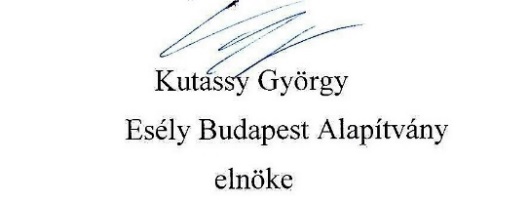 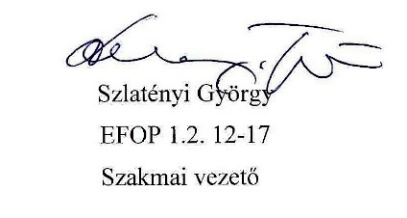 